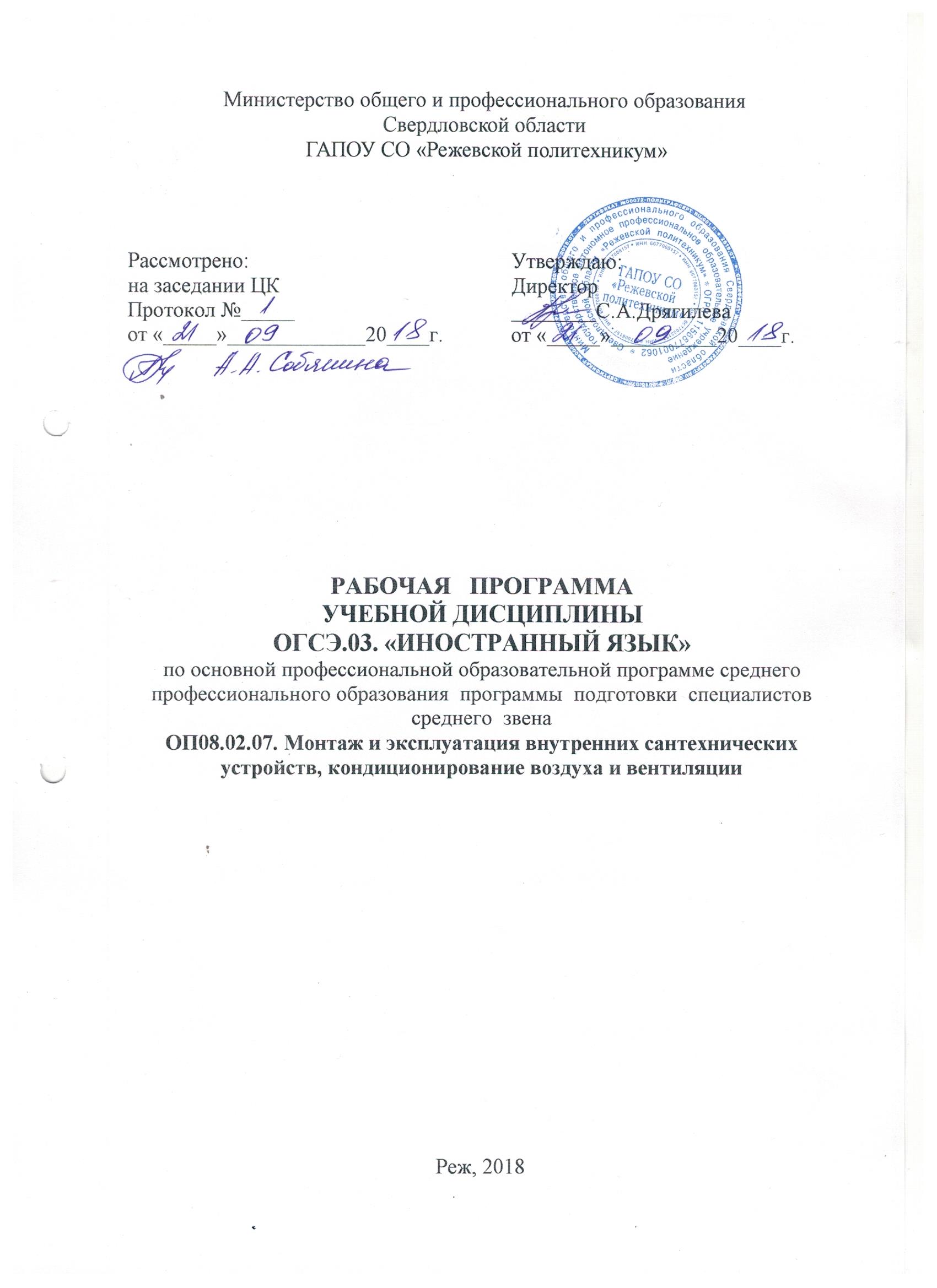 Рабочая программа учебной дисциплины ОГСЭ.03. «Иностранный язык» разработана на основе Федерального государственного образовательного стандарта (далее – ФГОС) по программе подготовки специалистов среднего звена 08.02.07. «Монтаж и эксплуатация внутренних сантехнических устройств, кондиционирование воздуха и вентиляции».Организация-разработчик: ГАПОУ СО «Режевской политехникум»Разработчик:__________Липина Вера Александровна________ФИО, должность, категория Рекомендована экспертной группой ГАПОУ СО «Режевской политехникум»Протокол № ____ от «___» ____________20_______г.СОДЕРЖАНИЕПАСПОРТ РАБОЧЕЙ ПРОГРАММЫ ОБЩЕОБРАЗОВАТЕЛЬНОЙ УЧЕБНОЙ ДИСЦИПЛИНЫ__ОГСЭ.03 Иностранный язык___(название дисциплины)1.1. Область применения программыРабочая учебная программа по дисциплине «Иностранный язык» предназначена для реализации среднего общего образования в приделах  основных образовательных программ по специальности 08.02.07. «Монтаж и эксплуатация внутренних сантехнических устройств, кондиционирования воздуха и вентиляции»Рабочая программа дисциплины может использоваться для обеспечения образовательного процесса детей инвалидов и инвалидов. Место дисциплины в структуре основной профессиональной образовательной программы:Дисциплина входит в цикл общеобразовательных учебных дисциплин учебного плана ОПОП СПО на базе основного общего образования и относится к профильным общеобразовательным дисциплинам в техническом  профиле.Профессионально ориентированное содержание нацелено на формирование коммуникативной компетенции в деловой и выбранной профессиональной сфере, а также на освоение, повторение и закрепление грамматических и лексических структур, которые наиболее часто используются в деловой и профессиональной речи. При этом к учебному материалу предъявляются следующие требования:• аутентичность;• высокая коммуникативная ценность (употребительность), в том числе в ситуациях делового и профессионального общения;• познавательность и культуроведческая направленность;• обеспечение условий обучения, близких к условиям реального общения (мотивированность и целенаправленность, активное взаимодействие, использование вербальных и невербальных средств коммуникации и др.).1.3.	Цели и задачи дисциплины - требования к результатам освоения дисциплины:Содержание программы учебной дисциплины «Английский язык» направлено на достижение следующих целей:• формирование представлений об английском языке как о языке международного общения и средстве приобщения к ценностям мировой культуры и национальных культур;• формирование коммуникативной компетенции, позволяющей свободно общаться на английском языке в различных формах и на различные темы, в том числе в сфере профессиональной деятельности, с учетом приобретенного словарного запаса, а также условий, мотивов и целей общения;• формирование и развитие всех компонентов коммуникативной компетенции: лингвистической, социолингвистической, дискурсивной, социокультурной, социальной, стратегической и предметной;• воспитание личности, способной и желающей участвовать в общении на межкультурном уровне;• воспитание уважительного отношения к другим культурам и социальным субкультурам.Изучение данной дисциплины направлено на формирование следующих общих компетенций.ОК 1. Понимать сущность и социальную значимость своей будущей профессии, проявлять к ней устойчивый интерес.ОК 2. Организовывать собственную деятельность, выбирать типовые методы и способы выполнения профессиональных задач, оценивать их эффективность и качество.ОК 3. Принимать решения в стандартных и нестандартных ситуациях и нести за них ответственность.ОК 4. Осуществлять поиск и использование информаций, необходимой для эффективного выполнения профессиональных задач, профессионального и личностного развития.ОК 5. Использовать информационно-коммуникационные технологии в профессиональной деятельности.ОК 6. Работать в коллективе и команде, эффективно общаться с коллегами, руководством, клиентами ОК 7. Брать на себя ответственность за работу членов команды (подчиненных), результат выполнения заданий.ОК 8. Самостоятельно определять задачи профессионального и личностного развития, заниматься самообразованием, осознанно планировать повышение квалификации ОК 9. Ориентироваться в условиях частой смены технологий в профессиональной деятельностиВ результате освоения дисциплины обучающийся должен уметь: общаться (устно и письменно) на иностранном языке на профессиональные и повседневные темы; переводить (со словарем) иностранные тексты профессиональной направленности; самостоятельно совершенствовать устную и письменную речь, пополнять словарный запас; знать: лексический (1200 - 1400 лексических единиц) и грамматический минимум, необходимый для чтения и перевода (со словарем) иностранных текстов профессиональной направленности1.4. Профильная составляющая (направленность) указанной учебной дисциплины.При изучении учебной дисциплины «Иностранный язык» в специальности 08.02.07. «Монтаж и эксплуатация внутренних сантехнических устройств, кондиционирования воздуха и вентиляции» особое уделяется правильному и грамотному построению диалогов и монологической речи, устным выступлениям обучающихся на уроках. Профильная составляющая отражается в требованиях к подготовке  обучающихся в части: общей системы знаний; умений; практического использования приобретенных знаний и умений: индивидуального учебного опыта в выполнении исследовательских работ.Профильная направленность учебной дисциплины «Иностранный язык» осуществляется через выполнение самостоятельных работ и определение уровня освоения дидактических единиц.1.5 Рекомендуемое количество часов на освоение программы дисциплины:Максимальное количество часов по учебному плану:  170. Обязательная аудиторная учебная нагрузка (всего):  117 часа,в том числе:практические занятия    117 часов,контрольные работы   2 часа,курсовая работа (если предусмотрено программой)     _нет___ часов.Самостоятельная работа обучающихся:   53 часа.Завершающая аттестация в форме дифференцированного зачета.СТРУКТУРА И СОДЕРЖАНИЕ УЧЕБНОЙ ДИСЦИПЛИНЫ2.1. Объем учебной дисциплины и виды учебной работы2.2. Тематический план и содержание учебной дисциплины «Иностранный язык»Индивидуальные проектыСценарий телевизионной программы о жизни публичной персоны: биографические факты, вопросы для интервью и др. Экскурсия по родному городу (достопримечательности, разработка маршрута). Путеводитель по родному краю: визитная карточка, история, география, экологическая обстановка, фольклор. Презентация «Каким должен быть настоящий профессионал?».Для характеристики уровня освоения учебного материала используются следующие обозначения:1. – ознакомительный (узнавание ранее изученных объектов, свойств); 2. – репродуктивный (выполнение деятельности по образцу, инструкции или под руководством)3. – продуктивный (планирование и самостоятельное выполнение деятельности, решение проблемных задач)3. УСЛОВИЯ РЕАЛИЗАЦИИ ПРОГРАММЫ ДИСЦИПЛИНЫ3.1. Требования к минимальному материально-техническому обеспечениюРеализация программы дисциплины требует наличия учебного кабинета.Оборудование учебного кабинета: лингафонный кабинет № 31. Лингафонные кабины 12 шт, учебный стол – 5 шт, стулья 17 штук, стол преподавателя – 1 шт, пульт управления – 1 шт, телевизор 1 шт, видеомагнитофон 1 шт, аудиомагнитофон 1 шт. шкаф 2 штТехнические средства обучения: Телевизор 1шт.Видеомагнитофон 1штАудиомагнитофон 1штЛингафонное устройство 12 Пульт управления 1 штМатериально-техническое обеспечение должно отвечать особым образовательным потребностям каждой категории детей инвалидов и инвалидов.Для реализации программы:должна быть организована без барьерная среда в техникуме; обеспечение беспрепятственного доступа обучающихся с ограниченными возможностями здоровья, имеющих нарушения опорно-двигательного аппарата, в учебные помещения (наличие пандусов, поручней, расширенных дверных проемов); 2) учебный кабинет «Иностранный язык», должен быть оснащен местами с техническими средствами обучения для обучающихся с различными видами ограничения здоровья;        а) для лица с нарушением слуха должны быть: наличие аудиотехники (акустический усилитель и колонки), видеотехники (мультимедийный проектор, интерактивная доска или телевизор);б) для слабовидящих обучающихся должны быть: наличие видео увеличителей для удаленного просмотра, программы не визуального доступа к информации, программ-синтезаторов речи; в) для обучающихся с нарушениями опорно-двигательного аппарата должна быть организована без барьерная среда.3) посадочные места в кабинете «Иностранный язык», должны быть по количеству обучающихся с учетом количества мест для детей инвалидов и инвалидов.4) в кабинете должно быть предусмотрено:  специальные учебники, учебные пособия и дидактические материалы; размещение в доступных для детей инвалидов и инвалидов в адаптированной форме (с учетом их особых потребностей) справочной информации.3.2. Информационное обеспечение обученияПеречень рекомендуемых учебных изданий, Интернет-ресурсов, дополнительной литературыОсновные источники: Агабекян И.П., Коваленко П.И. Английский язык. 4-е изд, перер. и доп., Ростов н/Д: Феникс, 2012. Голубев А.П. Английский язык. – 9-е изд. – М.: Академия, 2013Дополнительные источники: Английский язык для делового общения.  Гертруда Гаудсвард, пер. с нем., М.: Омега-Л, 2015. Голицынский Ю.Б. Грамматика. Сборник упражнений. - 4-е изд., перераб. и доп. – СПб.: Каро, 2014.Дарская В.Г., Журавченко К.В., Лясецкая Л.А, Памухина Л.Г., Чопорова Е.Г., и др. Новый деловой английский. Учебник английского языка. EnglishforBusiness. – М.: Изд. Вече, 2014.Шевелева С.А., Скворцова М.В. 1000 фраз. Деловая переписка на английском языке. – М.: Банки и биржи, ЮНИТИ, 2013Интернет-источники:https://nsportal.ru/user/673811/page/metodicheskie-ukazaniya-dlya-vypolneniya-kontrolnyh-rabot-po-distsipline-angliyskiyМатериально-техническое обеспечение должно отвечать особым образовательным потребностям каждой категории детей инвалидов и инвалидов.Для реализации программы:1.	должна быть организована без барьерная среда в техникуме; обеспечениебеспрепятственного доступа обучающихся с ограниченными возможностями здоровья, имеющих нарушения опорно-двигательного аппарата, в учебные помещения (наличие пандусов, поручней, расширенных дверных проемов); 2) учебный кабинет «Иностранный язык», должен быть оснащен местами с техническими средствами обучения для детей инвалидов и инвалидов;         а) для лица с нарушением слуха должны быть: наличие аудиотехники (акустический усилитель и колонки), видеотехники (мультимедийный проектор, интерактивная доска или телевизор);б) для слабовидящих обучающихся должны быть: наличие видео увеличителей для удаленного просмотра, программы не визуального доступа к информации, программ-синтезаторов речи; в) для обучающихся с нарушениями опорно-двигательного аппарата должна быть организована без барьерная среда.3) посадочные места в кабинете «Иностранный язык», должны быть по количеству обучающихся с учетом количества мест для детей инвалидов и инвалидов.4) в кабинете должно быть предусмотрено:  специальные учебники, учебные пособия и дидактические материалы; размещение в доступных для детей инвалидов и инвалидов в адаптированной форме (с учетом их особых потребностей) справочной информации.Обеспечение специальных условий для детей инвалидов и инвалидовКадровое обеспечение образовательного процесса.Требования к квалификации педагогических кадров, обеспечивающих обучение  по дисциплине: наличие высшего педагогического образования соответствующее данной дисциплине    с обязательным прохождением стажировок  и повышения квалификации  не реже одного раза  в 3 года, а так же и курсы повышения квалификации для педагогов по инклюзивному образованию для обучения детей инвалидов и инвалидов.  Педагогические работники, участвующие в реализации АОП ППССЗ, знакомятся с психофизическими особенностями  детей инвалидов и инвалидов и учитывают их при организации образовательного процесса.  Методическое обеспечение.Обучение организовано с использованием специальных методов обучения и дидактических материалов, составленных с учетом особенностей психофизическими  развития, индивидуальных возможностей  и состояния здоровья  таких обучающихся. В освоении учебной дисциплины детьми инвалидами и инвалидами  учебно-методические материалы для самостоятельной работы предоставляются  в формах адаптированных  к ограничениям их здоровья и восприятия информации: в печатной форме или в форме электронного документа. Организационно-педагогическое сопровождение  направлено на контроль учебы детей инвалидов и инвалидов в соответствии с графиком учебного процесса в условиях инклюзивного обучения.  Содействие в  обучении реализуется через индивидуальную работу с обучающимися  (консультации).4.	КОНТРОЛЬ И ОЦЕНКА РЕЗУЛЬТАТОВ ОСВОЕНИЯ ОБЩЕОБРАЗОВАТЕЛЬНОЙ УЧЕБНОЙ ДИСЦИПЛИНЫКонтроль и оценка результатов освоения дисциплины осуществляется преподавателем в процессе проведения практических занятий и лабораторных работ, тестирования, а также выполнения обучающимися индивидуальных заданий, проектов, исследований.Контроль и оценка результатов освоения дисциплины детьми инвалидами и инвалидамиКонкретные формы и процедуры текущего контроля успеваемости и промежуточной аттестации для детей инвалидов и инвалидов устанавливаются филиалом самостоятельно с учетом ограничений здоровья. Их доводят до сведения детям инвалидам и инвалидам не позднее первых двух месяцев от начала обучения. Для детей инвалидов и инвалидов проводится входной контроль, назначение которого состоит в определении его способностей, особенностей восприятия и готовности к освоению учебного материала. Форма входного контроля для детей инвалидов и инвалидов устанавливается с учетом индивидуальных психофизических особенностей (устно, письменно на бумаге, письменно на компьютере, в форме тестирования). При необходимости обучающимся предоставляется дополнительное время для подготовки ответа. Текущий контроль успеваемости осуществляется преподавателем с детьми инвалидами и инвалидами в процессе проведения практических занятий и лабораторных работ, а также выполнения индивидуальных работ и домашних заданий, или в режиме тренировочного тестирования в целях получения информации о выполнении обучаемым требуемых действий в процессе учебной деятельности; правильности выполнения требуемых действий; соответствии формы действия данному этапу усвоения учебного материала; формировании действия с должной мерой обобщения, освоения (в том числе автоматизированности, быстроты выполнения). Текущий контроль успеваемости для детей инвалидов и инвалидов здоровья имеет большое значение, поскольку позволяет своевременно выявить затруднения и отставание в обучении и внести коррективы в учебную деятельность. Промежуточная аттестация обучающихся осуществляется в форме дифференцированного зачета. Форма промежуточной аттестации для детей инвалидов  и инвалидов установлена с учетом индивидуальных психофизических особенностей (устно, письменно на бумаге, письменно на компьютере, в форме тестирования). При необходимости предусматривается для них увеличение времени на подготовку к дифференцированному зачету, а также предоставляется дополнительное время для подготовки ответа на зачете/экзамене. Возможно установление индивидуальных графиков прохождения промежуточной аттестации детей инвалидов и инвалидов.стр.ПАСПОРТ рабочей ПРОГРАММЫ УЧЕБНОЙ ДИСЦИПЛИНЫ4СТРУКТУРА и ПРИМЕРНОЕ содержание УЧЕБНОЙ ДИСЦИПЛИНЫ6условия реализации рабочей программы учебной дисциплины16Контроль и оценка результатов Освоения учебной дисциплины18Вид учебной работыОбъем часовМаксимальная учебная нагрузка (всего)192Обязательная аудиторная учебная нагрузка (всего) 168в том числе:     лабораторные занятия     практические занятия168     контрольные работы     курсовая работа (проект) Самостоятельная работа обучающегося (всего)24в том числе:самостоятельная работа над курсовой работой (проектом) индивидуальное проектное заданиетематика внеаудиторной самостоятельной работыИтоговая аттестация в форме:     Дифференцированный зачет2Наименование разделов и темСодержание учебного материала, лабораторные и практические работыОбъем часов лабораторных и практических работСамостоятельная работа обучающегосяОбъем часов самостоятельной работыУровень освоенияРаздел 1. Деловой английский Раздел 2.Сварочные работыРаздел 3. Основные виды инструментов, материалов и оборудованияРаздел 4. Сантехнические работыРаздел 5. Вентиляция и кондиционированиеПрактическая работа №1.Резюме. Самые распространенные английские глаголы  Практическая работа №2.Как правильно вести переговоры? Фразовые глаголы  Практическая работа №3.Разговор по телефону. Фразовые глаголы  Практическая работа №4.Как написать записки и факс? Устойчивые словосочетания  Практическая работа №5. Как написать электронное письмо? Устойчивые словосочетания  Практическая работа №6. Как написать письмо? Пословицы и поговорки  Практическая работа №7.Как написать повестку дня и протокол? Пространственные предлоги in, on и atПрактическая работа №8.Как написать контракт? Предлоги in, on и at как предлоги времениПрактическая работа №9. Моя будущая профессия. Предлог from как пространственный предлогПрактическая работа №10.Что такое сварка? Предлог ofПрактическая работа №11.История сварки. Предлог forПрактическая работа №12.Сварочные навыки. Предлог duringПрактическая работа №13.Сварочные процессы. Предлог out (out of)  Практическая работа №14.Сварочное оборудование. Предлоги over и upПрактическая работа №15.Основные принципы сварки. Предлог byПрактическая работа №16.Характеристика принципов сварочного процесса. Предлог aboutПрактическая работа №17.Виды сварки. Предлог underПрактическая работа №18.Дуговая сварка. Предлог throughПрактическая работа №19.Газовая сварка. Предлог intoПрактическая работа №20.Газокислородная сварка и резка. Предлоги with, within и withoutПрактическая работа №21. Сварка трением с перемешиванием. Предлог toПрактическая работа №22.Новый метод сварки алюминия. Предлог afterПрактическая работа №23.Риски для здоровья от сварочного дыма/газов. Предлог acrossПрактическая работа №24.Безопасность и плановое техническое обслуживание. Глагол классификация и образование  Практическая работа №25.  Оборудование для обеспечения безопасности. Переходные и непереходные глаголыПрактическая работа №26. Основные виды инструментов и оборудования. Личные и неличные формы глаголаПрактическая работа №27.Ручные инструменты. Вспомогательные глаголыПрактическая работа №28.Электроинструменты. Модальные глаголы и их «заменители»Практическая работа №29. Материалы. Модальные глаголы и их «заменители»Практическая работа №30.Цифры и измерения. Настоящее неопределенное времяПрактическая работа №31.Свойства и размеры. Настоящее неопределенное времяПрактическая работа №32. Как составить чертеж? Настоящее длительное время Практическая работа № 33.Штуцеры. Настоящее длительное времяПрактическая работа №34. Клапаны. Настоящее совершенное времяПрактическая работа №35.Смесители. Настоящее совершенное времяПрактическая работа №36.Дрены. Прошедшее неопределенное времяПрактическая работа №37.Герметики. Прошедшее длительное времяПрактическая работа №38.Фильтры. Прошедшее длительное времяПрактическая работа №39.Утилизаторы. Прошедшее совершенное времяПрактическая работа №40.Посудомоечные машины. Прошедшее совершенное времяПрактическая работа №41.Газовые водонагреватели. Будущее неопределенное времяПрактическая работа №42.Электрические водонагреватели. Будущее неопределенное времяПрактическая работа №43. Коробки прибора. Будущее длительное времяПрактическая работа №44.Трубы, трубки и шланги. Будущее длительное времяПрактическая работа №45.Обработка материала. Будущее совершенное время  Практическая работа №46.Система пожаротушения. Будущее совершенное время  Практическая работа №47.Септические системы. Будущее совершенное время  Практическая работа №48.Монтаж водоснабжения. Будущее совершенное время  Практическая работа №49.Установка распределение воды. Настоящее длительное совершенное времяПрактическая работа №50. Дренаж, сточные и вентиляционные установки. Прошедшее длительное совершенное времяПрактическая работа №51. Установка унитаза. Прошедшее длительное совершенное времяПрактическая работа №52.Установка раковины. Простое предложение  Практическая работа №53. Установка водонагревателя. Побудительные предложения  Практическая работа №54.Смесители и душевые. Восклицательные предложения  Практическая работа №55.Насосы.Вопросительные предложенияПрактическая работа №56.Септические системы. Повествовательные предложения  Практическая работа №57.Ремонт труб. Общая схема порядка слов в английском предложенииПрактическая работа №.58.Понятие вентиляция и кондиционирование. Согласование времен в английском предложенииПрактическая работа №.59.Системы кондиционирования. Согласование времен в английском предложенииПрактическая работа №.60.Схемы вентиляции. Формы выражения будущего времени в придаточных условия и времениПрактическая работа №.61.Естественная вентиляция. Пассивный (страдательный) залогПрактическая работа №.62. Искусственная вентиляция. Пассивный (страдательный) залогПрактическая работа №.63.Установка кухонной вытяжки. Сослагательное наклонение английского глаголаПрактическая работа №.64.Устройство кондиционера. Использование глаголов would, could и might в сослагательных конструкцияхПрактическая работа №.65.Принцип работ кондиционеров. Использование глаголов побуждения к действию и производных от них существительных и прилагательных в сложных предложениях с союзом that в сослагательном наклоненииПрактическая работа №.66.Типы кондиционеров. Словосочетания had better и would ratherПрактическая работа №.67.Виды работ при монтаже кондиционирования. Преобразование прямой речи в косвеннуюПрактическая работа №.68.Этапы монтажа систем кондиционирования. Преобразование прямой речи в косвеннуюПрактическая работа №.69.Сплит-системы. Неличные формы глаголаПрактическая работа №.70.Способы соединения и крепления воздуховодов. ИнфинитивПрактическая работа №.71.Виды воздуховодов. ИнфинитивПрактическая работа №.72.Вентиляционные детали. ГерундийПрактическая работа №.73. Способы соединения воздуховодов между собой. ГерундийПрактическая работа №.74.Такелажные работы. Причастие 1Практическая работа №.75.Механизмы, инструменты и приспособления для производства монтажных работ. Причастие 1Практическая работа №.76.Монтаж горизонтальных и вертикальных металлических воздуховодов. Причастие 2Практическая работа №.77.Особенности монтажа систем холодоснабжения. Причастие 2Практическая работа №.78.Контроль качества монтажных работ. Сложные случаи согласования подлежащего со сказуемымПрактическая работа №.79.Монтаж фильтров и регулирующих приспособлений. Сложные случаи согласования подлежащего со сказуемымПрактическая работа №.80.Испытания систем вентиляции и кондиционирования воздуха и приемка их в эксплуатацию. Использование союзов и союзных конструкций в простом предложении  Практическая работа №.81.Завершающая стадия монтажа систем вентиляции и кондиционирования воздуха. Сложное предложение  Практическая работа №.82.Обкатка вентиляционного оборудования. Типы придаточных предложений и способы их связи с главным предложением  Практическая работа №.83.Особенности индивидуальных испытаний холодильных установок. Пунктуация  Практическая работа №.84.Дифференцированный зачет.222222222222222222222222222222222222222222222222222222222222222222222222222222222222Самостоятельная работа №1.РезюмеСамостоятельная работа №2.Электронное письмоСамостоятельная работа №3.Личное письмоСамостоятельная работа №4.Эссе: Моя будущая профессииСамостоятельная работа №5.Доклад: Сварочные работыСамостоятельная работа №6.Кроссворд: Сварочные работыСамостоятельная работа №7.Доклад: Основные виды инструментов, материалов и оборудованияСамостоятельная работа №8.Словарь по темам разделаСамостоятельная работа №9.Доклад: Сантехнические работыСамостоятельная работа №10.Предложения по темам разделаСамостоятельная работа №11.Доклад: Вентиляция и кондиционирование Самостоятельная работа №12.Работа с текстом по темам раздела2222222222222,32,32,32,32,32,32,32,32,32,32,32,32,32,32,32,32,32,32,32,32,32,32,32,32,32,32,32,32,32,32,32,32,32,32,32,32,32,32,32,32,32,32,32,32,32,32,32,32,32,32,32,32,32,32,32,32,32,32,32,32,32,32,32,32,32,32,32,32,32,32,32,32,32,32,32,32,32,32,32,32,32,32,32,3Итого часов16824Итого часов16824Результаты обучения(освоенные умения, усвоенныезнания)Коды формируемых профессиональных и общих компетенцийФормы и методы контроля и оценки результатов обученияВ результате освоения дисциплины обучающийся должен уметь:- общаться (устно и письменно) на иностранном языке на профессиональные и повседневные темы;- переводить (со словарем) иностранные тексты профессиональной направленности;- самостоятельно совершенствовать устную и письменную речь, пополнять словарный запас.В результате освоения дисциплины обучающийся должензнать:- лексический (1200 - 1400 лексических единиц) и грамматический минимум, необходимый для чтения и перевода (со словарем) иностранных текстов профессиональной направленности.ОК1 – ОК9Оценка результатов деятельности обучающихся при:                                                        - выполнении заданий на занятиях;- проведении текущего, рубежного и итогового контроля;- проведении устных и письменных опросов;- тестировании;- выполнении самостоятельной работы - работе с Интернет-ресурсами.В результате освоения дисциплины обучающийся должен уметь:- общаться (устно и письменно) на иностранном языке на профессиональные и повседневные темы;- переводить (со словарем) иностранные тексты профессиональной направленности;- самостоятельно совершенствовать устную и письменную речь, пополнять словарный запас.В результате освоения дисциплины обучающийся должензнать:- лексический (1200 - 1400 лексических единиц) и грамматический минимум, необходимый для чтения и перевода (со словарем) иностранных текстов профессиональной направленности.ОК1 – ОК9Оценка результатов деятельности обучающихся при:                                                        - выполнении заданий на занятиях;- проведении текущего, рубежного и итогового контроля;- проведении устных и письменных опросов;- тестировании;- выполнении самостоятельной работы - работе с Интернет-ресурсами.